10	to recommend to the Council items for inclusion in the agenda for the next WRC, and to give its views on the preliminary agenda for the subsequent conference and on possible agenda items for future conferences, in accordance with Article 7 of the Convention.A. BAND 17.3-17.7 GHzBackgroundDemand for Fixed-Satellite Service (FSS) in Ka band for GSO broadband applications is ever increasing, with the arrival of High and Very High Throughput Satellites (HTS and VHTS). These systems, based on more efficient use of spectrum thanks to frequency reuse among other techniques, are providing connectivity in remote areas and contributing to close the digital divide.The 17.3-17.7 GHz band is allocated in Region 2 on a primary basis to the Broadcasting-Satellite Service (BSS) in the space-to-Earth direction, and to the Fixed-Satellite Service (FSS) in the Earth-to-space direction limited to feeder links for the broadcasting-satellite service, subject to the application of Appendix 30A procedures (footnote No. 5.5.16 applies). The band is also allocated on a secondary basis to the Radiolocation Service. (Footnotes Nos. 5.514 and 5.515 also apply.)Although in Region 2 the frequency band in the space-to-Earth direction is only allocated to Broadcasting-Satellite Service, other Regions already consider the Fixed-Satellite Service in this direction of transmission. It is further relevant to note that all primary services in the band, globally considered, are designed for satellite applications (BSS or FSS in different directions of transmission).The consideration of this band in the space-to-Earth direction for FSS in addition to BSS in Region 2, would meet this increasing demand for connectivity in Ka band for broadband applications, which may not be available under a BSS allocation. This would also provide more flexibility in the design of new satellite systems and a more efficient use of spectrum.ADD	IAP/11A24A12/1Draft New Resolution [IAP/10(L)-2023] (WRC-19)]Preliminary Agenda for the 2023 World Radiocommunication ConferenceThe World Radiocommunication Conference (Sharm el-Sheikh, 2019),…X.X	to consider a new primary allocation to the fixed-satellite service in the space-to-Earth in the 17.3-17.7 GHz band in Region 2, while protecting existing primary services in the band, in accordance with Resolution [IAP/10(L)-17.3-17.7s-E] (WRC-19).Reasons:	To allow a more efficient use of the 17.3.17.7 GHz band for satellite services.ADD	IAP/11A24A12/2Draft New Resolution [IAP/10(L)-17.3-17.7s-E] (WRC-19)]Primary allocation to the fixed satellite service in the space-to-Earth direction in the 17.3-17.7 GHz band in Region 2The World Radiocommunication Conference (Sharm el-Sheikh, 2019),consideringa)	the need to encourage the development and implementation of new technologies in the fixed-satellite service (FSS) for broadband applications;b)	that FSS systems based on the use of new technologies associated with geostationary (GSO) satellite system is capable of providing high-capacity and low-cost means of broadband communication even to the most isolated regions of the world;c)	that the Radio Regulations should enable the introduction of new applications of radiocommunication technology to ensure the operation of as many systems as possible in order to ensure efficient use of the spectrum,recognizingthe need to preserve and protect frequencies subject to the application of Appendix 30A,notinga)	that technology has been developed to provide more efficient use of the spectrum;b)	that the frequency band 17.3-17.7 GHz is allocated in Region 2 on a primary basis to the broadcasting satellite service (space-to-Earth) and fixed satellite service (Earth-to-space), subject to the application of No. 5.516;c)	that sharing of fixed-satellite service (Earth-to-space) and fixed-satellite service (space-to-Earth), is already considered in Region 1 for the band 17.3-17.7 GHz;d)	that there is no other primary service in the 17.3-17.7 GHz band apart from the fixed-satellite service and the broadcasting-satellite service,resolvesthat taking into account the results of ITU-R studies, WRC-23 consider a new primary allocation to the fixed-satellite service (space-to-Earth) in the 17.3-17.7 GHz for Region 2 without imposing any additional constraints on existing allocations to the broadcasting-satellite service (space-to-Earth) and the fixed-satellite service (Earth-to-space),resolves to invite the ITU-Rto conduct in time for WRC-23, sharing and compatibility studies between the fixed-satellite service (space-to-Earth) and the broadcasting-satellite service (space-to-Earth) and between the fixed-satellite service (space-to-Earth) and the fixed-satellite service (Earth-to-space),invites administrationsto participate actively in the studies and provide the technical and operational characteristics of the systems involved by submitting contributions to the ITU-R.Reasons:	A resolution will support the ITU-R studies needed under the relevant WRC-23 agenda item.ATTACHMENTPROPOSAL FOR ADDITIONAL AGENDA ITEM STUDYING A NEW ALLOCATION OF THE FIXED-SATELLITE SERVICE (SPACE-TO-EARTH) IN THE 17.3-17.7 GHZ BAND Subject: Proposed future WRC agenda item for WRC-23 studying a new allocation of the fixed-satellite service (space-to-Earth) in the 17.3-17.7 GHz band.Proposal: to consider a new primary allocation to the fixed satellite service in the space-to-Earth in the 17.3-17.7 GHz band in Region 2, while protecting imposing any additional constraints for existing primary services in the band, in accordance with Resolution [IAP/10(L)-17.3-17.7s-E] (WRC-19).Background/reason:The consideration of this band in the space-to-Earth direction for FSS in addition to BSS in Region 2, would meet the increasing demand for broadband connectivity in Ka band for broadband applications, which may not be available under a BSS allocation. This would also provide more flexibility in the design of new satellite systems and a more efficient use of spectrum.Radiocommunication services concerned: Fixed satellite service, broadcasting satellite serviceIndication of possible difficulties: None foreseenPrevious/ongoing studies on the issue: None to dateITU-R Study Groups concerned: SG5ITU resource implications, including financial implications (refer to CV126): MinimalCommon regional proposal:  Yes/No	Multicountry proposal:  Yes/No	Number of countries:Remarks______________World Radiocommunication Conference (WRC-19)
Sharm el-Sheikh, Egypt, 28 October – 22 November 2019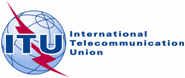 PLENARY MEETINGAddendum 12 to
Document 11(Add.24)-E13 September 2019Original: English/SpanishMember States of the Inter-American Telecommunication Commission (CITEL)Member States of the Inter-American Telecommunication Commission (CITEL)Proposals for the work of the conferenceProposals for the work of the conferenceAgenda item 10Agenda item 10Studies to be carried out by: SG4with the participation of: 